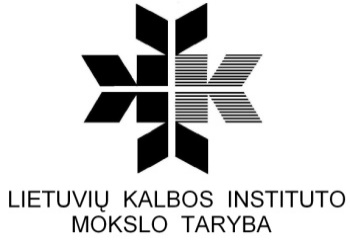 NUTARIMASDĖL LIETUVIŲ KALBOS INSTITUTO SIŪLYMŲ INSTITUTO VEIKLOS KOKYBEI GERINTI2018 m. balandžio 17 d. Nr. 65VilniusSVARSTYTA. Lietuvių kalbos instituto bendruomenės siūlymų instituto veiklos kokybei gerinti svarstymas.NUTARTA. Patvirtinti Lietuvių kalbos instituto siūlymus instituto veiklos kokybei gerinti. Mokslo tarybos pirmininkė                                                           prof. dr. Grasilda Blažienė NUTARIMASDĖL LIETUVIŲ KALBOS INSTITUTO AKADEMINĖS ETIKOS KOMISIJOS SUDĖTIES ATNAUJINIMO2018 m. balandžio 17 d. Nr. 66VilniusSVARSTYTA. Dėl Lietuvių kalbos instituto Akademinės etikos komisijos sudėties atnaujinimo.NUTARTA. Atsistatydinus Lietuvių kalbos instituto Akademinės etikos komisijos narei prof. dr. Vilijai Salienei, šios komisijos nare skirti Vilniaus universiteto dėstytoją dr. Gintarę Judžentytę-Šinkūnienę. Mokslo tarybos pirmininkė                                                           prof. dr. Grasilda Blažienė 